АДМИНИСТРАЦИЯ ТАШТАГОЛЬСКОГО МУНИЦИПАЛЬНОГО РАЙОНА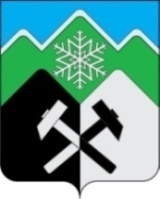 АНТИМОНОПОЛЬНЫЙ КОМПЛАЕНС ЗА 2022  ГОДАТАШТАГОЛ 2023Докладоб антимонопольном комплаенсе  администрации Таштагольского муниципального района за 2022 годВ соответствии с пунктом 2 распоряжения Правительства Российской Федерации от 18.10.2018 № 2258-р, в целях реализации Национального плана развития конкуренции в Российской Федерации на 2018 - 2020 годы, утвержденного Указом Президента Российской Федерации от 21.12.2017         № 618 «Об основных направлениях государственной политики по развитию конкуренции» предусмотрено поручение Правительству Российской Федерации в срок до 01 марта 2019 года принять меры, направленные на создание и организацию системы внутреннего обеспечения соответствия требованиям антимонопольного законодательства деятельности федеральных органов исполнительной власти (абзац 19 подпункта «а» пункта 2 Национального плана), распоряжением  Губернатора Кемеровской области-Кузбасса от 12.07.2019 №70-рг «Об организации в Администрации Правительства Кузбасса системы внутреннего обеспечения соответствия требованиям антимонопольного законодательства» (в редакции от 14.10.2020 №160-рг, 11.06.2021 №82-рг) утверждено Положение об организации в Администрации Кемеровской области системы внутреннего обеспечения соответствия требованиям антимонопольного законодательства, руководствуясь статьями 39 и 47 Устава МО «Таштагольский муниципальный район».Администрацией Таштагольского  муниципального района утверждено постановление от 15.07.2019 № 855-п «О создании и организации системы внутреннего обеспечения соответствия требованиям антимонопольного законодательства (антимонопольного комплаенса) в администрации Таштагольского муниципального района» (в редакции от 06.05.2020 №530-п, от 21.11.2022 №1407-п). Информация о результатах проведенной оценки комплаенс-рисковВ целях проведения анализа выявленных рисков нарушений антимонопольного законодательства в деятельности администрации Таштагольского муниципального района были осуществлены следующие мероприятия:- запрошены и проанализированы сведения от структурных подразделений администрации Таштагольского муниципального района и управлений администрации Таштагольского муниципального района о фактах нарушения антимонопольного законодательства за 2022 год; - проанализированы акты прокурорского реагирования в отношении администрации Таштагольского муниципального района за 2022 год; - проанализированы наиболее вероятные сферы деятельности администрации Таштагольского муниципального района, где наиболее возможны нарушения антимонопольного законодательства.В результате проделанной работы 28.02.2022 утверждена Карта комплаенс- рисков в администрации Таштагольского муниципального района (приложение №1).В данную карту вошли следующие сферы деятельности администрации Таштагольского муниципального района: сфера распоряжения муниципальным имуществом;  сфера  закупок для муниципальных нужд.           Под комплаенс-рисками понимались те потенциально возможные события, обстоятельства и факторы, поддающиеся определению и оценке, которые влияют на наступление такого неблагоприятного события как нарушение администрацией антимонопольного законодательства. На официальном сайте администрации Таштагольского муниципального района в сети «Интернет» создан подраздел, связанный с организацией и функционированием антимонопольного комплаенса в администрации http://atr42.ru/Сферыдеятельности/Экономика/Антимонопольный комплаенс.В целях выявления и исключения рисков нарушения антимонопольного законодательства, а также проведения анализа о целесообразности (нецелесообразности) внесения изменений в нормативные правовые акты (проекты нормативных правовых актов):на официальном сайте размещается  перечень нормативных правовых актов администрации и уведомление о начале сбора замечаний и предложений организаций и граждан в отношении нормативных правовых актов в рамках проведения анализа о целесообразности (нецелесообразности) внесения в них изменений для выявления и исключения рисков нарушения антимонопольного законодательства.Ключевыми показателями эффективности (далее - КПЭ) антимонопольного комплаенса для администрации в целом являются:1) коэффициент снижения количества нарушений антимонопольного законодательства со стороны администрации (по сравнению с 2021 годом)2) доля  проектов нормативных правовых администрации, в которых выявлены риски нарушения антимонопольного законодательства;3) доля нормативных правовых актов администрации, в которых выявлены риски нарушения антимонопольного законодательства.2.1. Коэффициент снижения количества нарушений антимонопольного законодательства со стороны администрации (по сравнению с 2021 годом) рассчитывается по формуле:КСН = КН 2021̷  КНоп, гдеКСН - коэффициент снижения количества нарушений антимонопольного законодательства со стороны администрации по сравнению с 2021 годом;КН2021 - количество нарушений антимонопольного	законодательства со стороны администрации в 2021 году;КНоп - количество нарушений антимонопольного законодательства со стороны администрации в отчетном периоде.КН2021 = 0Кноп = 0	KCН=0/0Под нарушениями антимонопольного  законодательства со стороны администрации понимаются:возбужденные антимонопольным органом в отношении администраций антимонопольные дела;выданные администрации антимонопольным органом предупреждения прекращении действий (бездействия), об отмене или изменении актов, которые содержат признаки нарушения антимонопольного законодательства, либо об устранении причин и условий, способствовавших возникновению такого нарушения, и о принятии мер по устранению последствий такого нарушения;направленные администрации антимонопольным органом предостережения недопустимости совершения действий, которые могут привести к нарушению антимонопольного законодательства.IV. Информация об исполнении мероприятий по снижению комплаенс-рисков Утвержден План мероприятий («дорожная карта») по снижению комплаенс-рисков  в администрации Таштагольского муниципального района (приложение №2).В рамках реализации Плана в документации о закупках включены положения статьи 31 Федерального закона от 05.04.2013 № 44-Ф «О контрактной системе в сфере закупок товаров, работ, услуг для обеспечения государственных и муниципальных нужд».На постоянной основе юридическим отделом администрации ведется сбор сведений о правоприменительной практике в администрации Таштагольского муниципального района, юридическая экспертиза и антикоррупционная экспертиза проектов нормативных правовых актов  администрации Таштагольского муниципального района, в том числе на соответствие их антимонопольному законодательству.В администрации Таштагольского муниципального района проводится инструктаж муниципальных служащих, в рамках реализации антимонопольного комплаенса.За 2022 год нарушений антимонопольного законодательства в деятельности администрации Таштагольского муниципального района не зафиксировано.Утвержденрешением Совета по поддержке и развитию малого и среднего предпринимательства  (протокол от 16.02.2023)Утвержденрешением Совета по поддержке и развитию малого и среднего предпринимательства  (протокол от 16.02.2023)